היום בשבוע בו מתחילים סבב תעניותבמשניות הקודמות למדנו על סדרות של תעניות שחכמים גוזרים בשעת עצירת גשמים. במשנה זו נלמד שאת התעניות מתחילים דווקא ביום שני ולא בחמישי, מחשש שמא המוכרים יעלו את המחירים.משך הוראה מומלץ: שיעור אחדנוסח המשנהאֵין גּוֹזְרִין תַּעְנִית עַל הַצִּבּוּר בַּתְּחִלָּה בַּחֲמִישִׁי,
שֶׁלֹּא לְהַפְקִיעַ הַשְּׁעָרִים;
אֶלָּא שָׁלֹשׁ תַּעֲנִיּוֹת הָרִאשׁוֹנוֹת – שֵׁנִי וַחֲמִישִׁי וְשֵׁנִי,
וְשָׁלֹשׁ שְׁנִיּוֹת – חֲמִישִׁי שֵׁנִי וַחֲמִישִׁי.
רַבִּי יוֹסֵי אוֹמֵר:
כְּשֵּׁם שֶׁאֵין הָרִאשׁוֹנוֹת בַּחֲמִישִׁי,
כָּךְ לֹא שְׁנִיּוֹת וְלֹא אַחֲרוֹנוֹת.מבנהבמשנה שני דינים. הדין הראשון מוסכם על כולם, והוא שלא מתחילים את סבב התעניות ביום חמישי. הדין השני מתייחס להתחלת התעניות מהסדרה השנייה והלאה, ובו מחלוקת האם ניתן להתחיל את התעניות ביום חמישי, או שגם תעניות אלו מתחילות רק מיום שני.יש לשים לב שבמשנה מובא טעם לדין הראשון. נבקש מהתלמידים לזהות אותו (משימה 2).תוכןשֶׁלֹּא לְהַפְקִיעַ הַשְּׁעָרִיםכאשר קובעים צום ביום חמישי, אנשים קונים אוכל רב – גם לסעודה שיאכלו עם סיום הצום וגם לכבוד השבת. כדי שהמוכרים לא יטעו לחשוב שהקניות המרובות הן בגלל רעב שהגיע לעולם ויבואו להעלות את המחירים (השערים), תקנו חכמים להתחיל את סדרת הצומות ביום שני, כך שעד יום חמישי המוכרים כבר ידעו שהתחילו בסדרת הצומות ולא יעלו את המחירים בטעות. ביחידה ניתן לתלמידים חצאי משפטים הקשורים להפקעת המחירים והם ימצאו את חצאי המשפטים המשלימים אותם (משימה 1).כשם ש... כך...כאשר חכמים רוצים להשוות בין דינים שונים, הם נוקטים בלשון "כשם ש... כך...". במשנה שלנו רבי יוסי אומר שכשם שבסדרת התעניות הראשונה לא מתחילים להתענות ביום חמישי אלא בשני, כך גם בסדרת התעניות השנייה ואף בסדרת התעניות האחרונה לא מתחילים להתענות ביום חמישי אלא בשני. מהתלמידים נבקש לבנות משפט המתבסס על מקרה שמובא ביחידה, שיש בו מבנה של "כשם ש... כך ..." (משימה 5).מיומנותזיהוי טעם במשנה (משימה 2)משניות רבות אינן מביאות את הטעם לדין, ועל הלומד לנסות לזהות את הטעם. במשנה זו מופיע הטעם לדין, ועל התלמידים להבחין בו ולהבין אותו.התאמת לוחות שנה לפי שיטה תנאית (משימה 4)כחלק מהבנת המחלוקת בין תנא קמא לחכמים, מובאים לתלמידים שני לוחות שנה בהם מסומנים תאריכי התעניות והימים בהם חלים. התלמידים יצטרכו לזהות איזה לוח מתאים לכל שיטה.זיהוי מבנים: אין... אלא, כשם ש... כך... (משימה 5)מבנים אלו מצויים מאוד במשנה, לכן חשוב להתעכב עליהם בשיעור ולוודא שהתלמידים מבינים מה ניתן להסיק מכל מבנה.משמעותבמשנה זו תַּקָּנָה המראה את ההתחשבות המרובה של ההלכה בכספי הציבור. הסיבה לא להתחיל צום ביום חמישי היא כדי שהסוחרים לא יחשבו שיש רעב ויפקיעו (יעלו) מחירים. התורה חסה על ממונם של ישראל. נקרב רעיון זה לתלמידים באמצעות סיפור על תקנה שהונהגה בקשר לימי ההולדת בבית הספר, שמגבילה את הממתקים לעוגה בלבד כדי לא ליצור הוצאות מרובות (בעיקר עבור אנשים שהדבר קשה להם). נבקש מהתלמידים להבין את הקשר בין המשנה שלנו לתקנה זו (משימה 6).מטרותהישג מבנה: התלמיד ידע לזהות מחלוקת בין תנאים ואת הנימוקים של כל צד.הישג לשון חכמים: התלמיד יכיר את המילים 'בתחילה', 'בחמישי', ואת המושג 'להפקיע שערים'. כמו כן יכיר את לשון ההשוואה במשנה 'כשם ש... כך...'.הישג תושב"ע: התלמיד ידע שהסיבה שבגללה לא מתחילים תעניות ביום חמישי היא החשש מפני הפקעת שערים.הישג הבנה ופרשנות: התלמיד ידע לגבי אלו סדרות של תעניות יש מחלוקת בין חכמים ורבי יוסי.הישג תורת חיים: התלמיד יכיר בתקנות שנועדו להקל על הציבור. 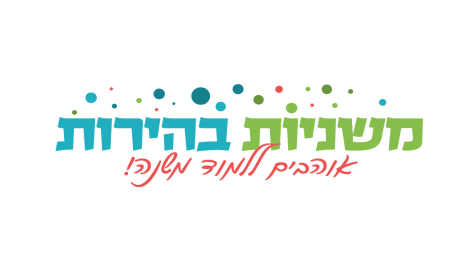 